Superintendent’s Memo #309-20
COMMONWEALTH of VIRGINIA 
Department of Education
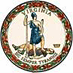 DATE:	November 20, 2020TO: 	Division SuperintendentsFROM: 	James F. Lane, Ed.D., Superintendent of Public InstructionSUBJECT: 	Navigating EdEquityVA Framework - Virginia’s Road Map to EquityThe Office of Equity and Community Engagement is pleased to present the Commonwealth’s Education Equity Framework, Navigating EdEquityVA - Virginia’s Road Map to Equity. This comprehensive guidance document outlines the Commonwealth’s shared education equity priorities and advances tools and resources that support local school divisions. With a focus on centering equity through cultural competency and the elimination of opportunity gaps, the framework affirms the Virginia Department of Education’s commitment to dismantle all forms of inequity in Virginia’s public education system.Navigating EdEquityVA - Virginia’s Road Map to Equity includes the following tools and resources to support education leaders:The EdEquityVA Compass (Virginia's Equity 5Cs)The EdEquityVA Equity Audit Tool5 Key to Ensuring Equity in Advanced Programs5 Keys to Ensuring Equity Chiefs SucceedEdEquityVA Strategy Notes for Supporting:Multilingual StudentsRacially Marginalized StudentsStudents with DisabilitiesRigor for ALL StudentsLGBTQ+ StudentsEquitable School DisciplineThe Virginia Department of Education recognizes its responsibility to advance racial, social, and economic equity in education throughout the Commonwealth of Virginia. It is our hope that the Navigating EdEquityVA - Virginia’s Road Map to Equity framework will support the Commonwealth’s education leaders’ efforts to maximize the potential of every Virginia student. For additional information, please contact Leah Dozier Walker, Director, Office of Equity and Community Engagement at: EdEquityVA@doe.virginia.gov.JFL/LDW